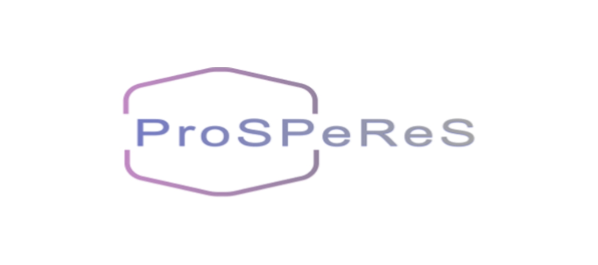 Zamawiający:				KOMENDA STOŁECZNA POLICJI, 				ul. Nowolipie 2,							00-150 WarszawaWykonawca……………………………………………………………………………...........................................................(pełna nazwa/firma, adres, w zależności od podmiotu: NIP/, KRS/CEiDG)reprezentowany przez:…………………………………………………………………………………………(imię, nazwisko, stanowisko/podstawa do reprezentacji)Oświadczenie WykonawcyOświadczam, że nie podlegam wykluczeniu z postępowania na podstawie art. 7 ust 1 ustawy 
z dnia 13.04.2022 r. o szczególnych rozwiązaniach w zakresie przeciwdziałania wspieraniu agresji na Ukrainę oraz służących ochronie bezpieczeństwa narodowego (Dz.U. z 15.04.2022 r. poz. 835).																														…………………………..								     /data i podpis/